У зв’язку з необхідністю проведення рекультивації полігону ТПВ, розташованого на землях Великобобрицького старостинського округу Верхньосироватської сільської ради Сумського району Сумської області та додержання санітарно-екологічного стану для його подальшої експлуатації, а також здійснення першочергових заходів зі стабілізації об’єму захоронених відходів та комплексу заходів з повного видалення фільтрату з тіла                       полігону ТПВ, з метою зменшення негативного впливу відходів на довкілля та здоров’я населення, керуючись статтею 21 Закону України «Про відходи», підпунктом 6 пункту «а» статті 30 та пунктом 2 частини другої статті 52 Закону України «Про місцеве самоврядування в Україні», виконавчий комітет Сумської міської радиВИРІШИВ:1. Подовжити подальшу експлуатацію 1-ї та 2-ї черг полігону для захоронення ТПВ, розташованого на землях Великобобрицького старостинського округу Верхньосироватської сільської ради Сумського району Сумської області.2. Комунальному підприємству «Сумижилкомсервіс» Сумської міської ради (Здєльнік Б.А.):2.1. Здійснювати постійний контроль за рівнем фільтрату у спостережних свердловинах на огороджувальних дамбах та проводити моніторинг рівня фільтрату разом з представниками проєктної організації.2.2. Проводити відкачування фільтрату і поверхневих вод та розпилювання по тілу полігону  у весняно-літній період.2.3. Здійснювати заходи із застосуванням абсорбентів для зменшення фактичного об’єму фільтрату.2.4. Проводити підготовку та пересипку побутових відходів на тілі полігону шарами ґрунту.2.5. Розрівнювати побутові відходи по секторам на 1-й і 2-й чергах полігону.2.6. Подальшу експлуатацію полігону здійснювати відповідно до вимог Правил експлуатації полігонів побутових відходів, затверджених наказом Міністерства з питань житлово-комунального господарства України від 01.12.2010 № 435.3. Рішення вступає в силу з моменту його оприлюднення. 4. Департаменту комунікацій та інформаційної політики Сумської міської ради (Кохан А.І.) забезпечити офіційне оприлюднення рішення шляхом опублікування в місцевому друкованому засобі масової інформації.5. Контроль за виконанням даного рішення залишаю за собою.Міський голова 							         О.М. ЛисенкоЖурба О.І. 700-590Розіслати: Журба О.І., Здєльнік Б.А.Рішення Виконавчого комітету Сумської міської ради «Про подальше подовження терміну експлуатації полігону для захоронення ТПВ, розташованого на землях Великобобрицького старостинського округу Верхньосироватської сільської ради Сумського району Сумської області» доопрацьовано і вичитано, текст відповідає оригіналу прийнятого рішення та вимогам статей 6 – 9 Закону України «Про доступ до публічної інформації» та Закону України «Про захист персональних даних».	Проект рішення Виконавчого комітету Сумської міської ради «Про подальше подовження терміну експлуатації полігону для захоронення ТПВ, розташованого на землях Великобобрицького старостинського округу Верхньосироватської сільської ради Сумського району Сумської області»  був завізований :Директор Департаменту інфраструктуриміста Сумської міської ради 	О.І. ЖурбаНачальник відділу юридичного та кадровогозабезпечення Департаменту інфраструктуриміста Сумської міської ради	Ю.М. МельникНачальник Правового управління Сумської міської ради 	О.В. ЧайченкоНачальник відділу протокольної роботита контролю Сумської міської ради 	Л.В. МошаЗаступник міського голови,керуючий справами Виконавчого комітету	С.Я. Пак								_____________ О.І. Журба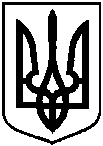 Проєктоприлюднено                «___»_________ 20__ р.Проєктоприлюднено                «___»_________ 20__ р.Сумська міська радаСумська міська радаСумська міська радаВиконавчий комітетВиконавчий комітетВиконавчий комітетРІШЕННЯРІШЕННЯРІШЕННЯвід  27.04.2020   № 216  Про подальше подовження терміну експлуатації полігону для захоронення ТПВ, розташованого на землях Великобобрицького старостинського округу Верхньосироватської сільської ради Сумського району Сумської області